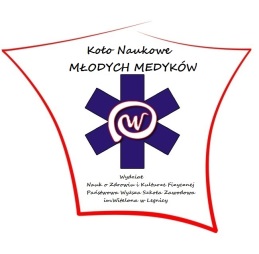 KOŁO NAUKOWE MŁODYCH MEDYKÓW - sekcja ratownictwo medyczne - działa przy Wydziale Nauk o Zdrowiu i Kulturze Fizycznej i jest dobrowolnym, samorządnym i trwałym zrzeszeniem studentów Państwowej Wyższej Szkoły Zawodowej im. Witelona w Legnicy. Koło zrzesza najbardziej aktywnych studentów Wydziału, którzy zainteresowani są pogłębianiem wiedzy i pracą naukową w zakresie nauk medycznych, w szczególności medycyny ratunkowej.OPIEKUN KOŁA: dr n. med. Małgorzata BujnowskaPRZEWODNICZĄCA - Izabela Woźnica
ZASTĘPCA PRZEWODNICZĄCEJ - Jakub Kowalski
SKARBNIK - Joanna Kostuń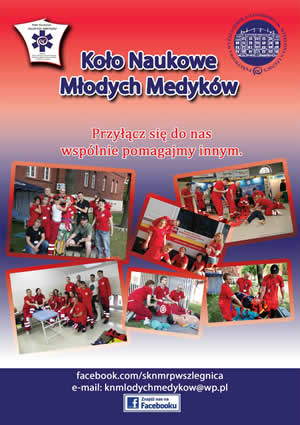 CELEM DZIAŁALNOŚCI KOŁA  jest zdobywanie i pogłębianie wiedzy oraz umiejętności jego członków poprzez:
1. Rozwijanie i pogłębianie zainteresowań naukowych w dziedzinie medycyny ze szczególnym uwzględnieniem specjalności medycyny ratunkowej i katastrof oraz anestezjologii i intensywnej terapii.
2. Udział Członków i Współpracowników w opracowywaniu i przedstawianiu prac naukowych w zakresie działalności Koła.
3. Czynne uczestnictwo w konferencjach, sympozjach, seminariach, zjazdach poświęconych tematyce działalności Koła.
4. Opracowywanie materiałów edukacyjnych objętych tematyką działalności Koła.
5. Organizowanie obozów naukowo – badawczych.
6. Doskonalenie wiedzy i umiejętności praktycznych Członków i Współpracowników Koła.
7. Zabezpieczenie medyczne imprez organizowanych przez Samorząd Studentów Państwowej Wyższej Szkoły Zawodowej im. Witelona w Legnicy.
8. Kreowanie wizerunku absolwenta kierunków ratownictwa medycznego i pielęgniarstwa na rynku pracy.
9. Rozwój osobisty Członków i Współpracowników Koła.
10. Organizowanie pokazów z zakresu ratownictwa medycznego i pielęgniarstwa.
11. Umacnianie więzi koleżeńskich wśród członków.E-mail: knmlodychmedykow@wp.pl
Facebook: facebook.com/sknmrpwszlegnica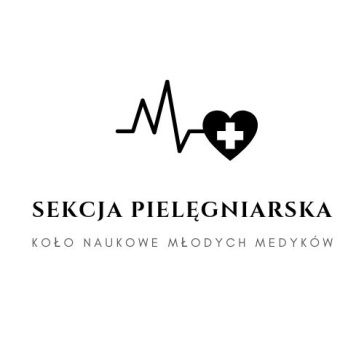 KOŁO NAUKOWE MŁODYCH MEDYKÓW - sekcja pielęgniarstwo - działa przy wydziale Nauk o Zdrowiu i Kulturze Fizycznej i jest wyodrębniona sekcją KNMM, zrzeszającą studentów pielęgniarstwa. Sekcja zrzesza studentów, którzy chcą pogłębiać swoją wiedzę teoretyczną i naukową oraz brać udział w wielu organizowanych akcjach. OPIEKUN SEKCJI- Mgr Małgorzata Słupska- Kartaczowska.CELEM DZIAŁALNOŚCI SEKCJI jest pogłębianie wiedzy, doskonalenie umiejętności praktycznych , rozwijanie  wśród studentów zainteresowań w dziedzinie opieki pielęgniarskiej  oraz promowanie  Państwowej Wyższej Szkoły  Zawodowej im.Witelona.Realizujemy to przez:1. Rozwijanie i pogłębianie zainteresowań naukowych z uwzględnieniem każdej gałęzi pielęgniarstwa.2. Czynne uczestnictwo w konferencjach, seminariach i zjazdach poświęconych tematyce medycznej.3. Opracowywanie materiałów edukacyjnych i naukowych objętych tematyką Sekcji. 4. Udoskonalania wiedzy i umiejętności praktycznych członków Sekcji.5. Pomoc w organizacji imprez i wydarzeń organizowanych przez PWSZ w Legnicy.6. Kreowanie wizerunku absolwenta kierunku pielęgniarstwa na rynku pracy.7. Organizowanie pokazów w tematyce pielęgniarstwa i wydarzeń pro zdrowotnych dla dzieci, młodzieży i dorosłych.8. Rozwój osobisty Członków Sekcji.9. Poznawanie tajników i kulisów pracy pielęgniarki. 10. Umacnianie więzi koleżeńskich i nawiązywanie przyjaźni, wśród Członków Sekcji.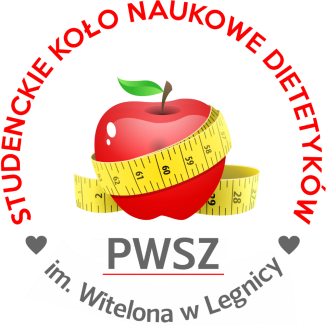 KOŁO NAUKOWE DIETETYKÓW Opiekun Koła Naukowego Dietetyków: mgr inż. Kamila ŚlusarczykPrzewodnicząca Koła Naukowego Dietetyków: Marta Karczewska OPIEKUN KOŁA: mgr inż. Kamila Ślusarczyk (email:kslusarczyk24@gmail.com)PRZEWODNICZĄCY: Marta KarczewskaZASTĘPCA PRZEWODNICZĄCEGO: Katarzyna BernagiewiczSEKRETARZ: Mateusz BułhakSKARBNIK: Wioleta GabryśDziałalność statutowa Koła:Działalność Naukowa:Udział czynny Członków Koła w III Ogólnopolskiej Studenckiej Konferencji Młodych Medyków i Prawników PWSZ im. Witelona w Legnicy w dniu 12.04.2019 roku – zajęcie pierwszego miejscaUdział czynny Członków Koła IX Ogólnopolskiej Konferencji Dietetyki Congressus Dietetica, 5-6.04.2019 – zajęcie trzeciego miejscaDziałalność Edukacyjna Koła: 27-28.09.2018, Przygotowanie wystąpień na Festiwal Nauki  PWSZ im. Witelona w Legnicy30.11.2018 – edukacja żywieniowa prowadzona w SP 9 w Legnicy